Curso académico       /      Lea la información facilitada en el reverso antes cumplimentar la solicitud DATOS DEL SOLICITANTE	SOLICITA (Indique las opciones que procedan)RETIRADAPROTECCIÓN DE DATOSINSTRUCCIONES PARA RELLENAR EL FORMULARIOCumplimente los datos solicitados en mayúsculaLa Escuela Internacional de Posgrado no certifica:actividades del Aula Permanente de Formación Abierta correspondientes al curso 19/20 y sucesivos. Certifica Aula Permanente de Formación Abierta: https://apfa.ugr.es/docencia en grado o posgrado de personal UGR. Certifica el Vicerrectorado con competencias en Docencia: https://sede.ugr.es/procs/Gestion-de-Personal-PDI-Certificado-de-docencia/PRESENTACIÓN Y DOCUMENTACIÓNLa solicitud se puede presentar a través de las siguientes vías:A través del formulario habilitado por la Escuela Internacional de Posgrado para tal fin (vía preferente): https://escuelaposgrado.ugr.es/pages/solicitud/certificadosdocentesPresencial: en el servicio de Profesorado de la Escuela Internacional de Posgrado A través de Registro Electrónico de la Universidad de Granada  (https://sede.ugr.es/procedimientos/registro_electronico.html) En cualquier registro  de la Universidad de Granada. También puede presentarla a través de las vías indicadas en la Ley 39/2015, de 1 de octubre, del Procedimiento Administrativo Común de las Administraciones Públicas.Conserve el justificante de haber presentado la solicitud.TRAMITACIÓN Y RETIRADAPlazo de tramitación: 10 días hábiles. Se notificará la disponibilidad del certificado/s solicitado/s mediante correo electrónico.Retirada: Para recoger el certificado será requisito indispensable presentar algún documento que acredite fehacientemente la identidad del solicitante. Si quien lo recoge no es el/la propio/a interesado/a, será necesaria la autorización expresa y por escrito a otra persona así como copia del DNI/PASAPORTE del solicitante y del autorizado.Envío: Se realiza por correo postal ordinarioApellidos:      Nombre:       Correo electrónico:       D.N.I. o Pasaporte:       CERTIFICACIONES EN PROGRAMAS DE DOCTORADOCERTIFICACIONES EN PROGRAMAS DE DOCTORADO Dirección de Tesis Doctorales leídas                                    Dirección de Planes de Investigación Dirección de Tesis Doctorales leídas                                    Dirección de Planes de Investigación Tutorización de Trabajos de Investigación o Trabajos fin de Doctorado (DEAS) Tutorización de Trabajos de Investigación o Trabajos fin de Doctorado (DEAS) Tutor en Programas de Doctorado regulados por el RD 99/2011  Tutor en Programas de Doctorado regulados por el RD 99/2011  Miembro de Tribunal de Tesis (indicar nombre y apellidos de los doctorandos):       Miembro de Tribunal de Tesis (indicar nombre y apellidos de los doctorandos):       Miembro de la Comisión Académica del Programa de Doctorado (indicar nombre):       Miembro de la Comisión Académica del Programa de Doctorado (indicar nombre):       Miembro de la Comisión de Garantía Int. Calidad del Programa de Doctorado (indicar nombre):       Miembro de la Comisión de Garantía Int. Calidad del Programa de Doctorado (indicar nombre):       Secretario/a de la Comisión Académica del Programa de Doctorado (indicar nombre):        Secretario/a de la Comisión Académica del Programa de Doctorado (indicar nombre):        Docencia en Programas anteriores al RD 1390/2007 (exclusivamente para personal externo a la UGR)  Docencia en Programas anteriores al RD 1390/2007 (exclusivamente para personal externo a la UGR)  Docencia en Acciones Formativas de Programas de Doctorado regulados por el RD 99/2011  Docencia en Acciones Formativas de Programas de Doctorado regulados por el RD 99/2011  Profesor propio en Programas de Doctorado regulados por el RD 99/2011 (indicar nombre):        Profesor propio en Programas de Doctorado regulados por el RD 99/2011 (indicar nombre):        Emisión de informe en calidad de experto en tesis con Mención Internacional (indicar nombre del doctorando):        Emisión de informe en calidad de experto en tesis con Mención Internacional (indicar nombre del doctorando):       El certificado correspondiente a Coordinador/a de Programa de Doctorado regulados por el RD 99/2011 deberá ser solicitado en el Servicio PDIEl certificado correspondiente a Coordinador/a de Programa de Doctorado regulados por el RD 99/2011 deberá ser solicitado en el Servicio PDICERTIFICACIONES EN MÁSTERES OFICIALESCERTIFICACIONES EN MÁSTERES OFICIALES Tutorización de Trabajos Fin de Máster  Miembro de la Comisión Evaluadora de TFM (indicar cursos académicos y programas):       Miembro de la Comisión Evaluadora de TFM (indicar cursos académicos y programas):       Miembro de la Comisión Académica del Máster (indicar nombre):       Miembro de la Comisión Académica del Máster (indicar nombre):       Miembro de la Comisión de Garantía Interna de Calidad del Máster (indicar nombre):       Miembro de la Comisión de Garantía Interna de Calidad del Máster (indicar nombre):       Secretario/a de la Comisión Académica del Máster (indicar nombre):       Secretario/a de la Comisión Académica del Máster (indicar nombre):      Docencia (Se solicita a través de Sede Electrónica)Docencia (Se solicita a través de Sede Electrónica)Coordinador/a de Máster (Se solicita al Servicio de PDI)Coordinador/a de Máster (Se solicita al Servicio de PDI)CERTIFICACIONES EN TÍTULOS PROPIOS, AULA PERMANENTE DE FORMACIÓN ABIERTA* E ITINERARIOS CURRICULARESCERTIFICACIONES EN TÍTULOS PROPIOS, AULA PERMANENTE DE FORMACIÓN ABIERTA* E ITINERARIOS CURRICULARES Docencia (indicar cursos/itinerario):       Docencia (indicar cursos/itinerario):       Dirección o coordinación (indicar cursos/itinerario):       Dirección o coordinación (indicar cursos/itinerario):      OTROSOTROS Otros:       Otros:       Otros:       Otros:      LOS CERTIFICADOS, UNA VEZ FIRMADOS ELECTRONICAMENTE, SE REMITIRÁN POR CORREO ELECTRÓNICO A LA DIRECCIÓN INDICADA EN ESTE FORMULARIOLOS CERTIFICADOS, UNA VEZ FIRMADOS ELECTRONICAMENTE, SE REMITIRÁN POR CORREO ELECTRÓNICO A LA DIRECCIÓN INDICADA EN ESTE FORMULARIOLOS CERTIFICADOS, UNA VEZ FIRMADOS ELECTRONICAMENTE, SE REMITIRÁN POR CORREO ELECTRÓNICO A LA DIRECCIÓN INDICADA EN ESTE FORMULARIOAntes de firmar lea la información sobre protección de datos facilitada en el reversoAntes de firmar lea la información sobre protección de datos facilitada en el reversoAntes de firmar lea la información sobre protección de datos facilitada en el reversoFirma del solicitante:Firma del solicitante:En      Ha        , a        de       de      o.En      Ha        , a        de       de      o.Al  Sr./Sra. Director/a de la Escuela Internacional de PosgradoAl  Sr./Sra. Director/a de la Escuela Internacional de PosgradoAl  Sr./Sra. Director/a de la Escuela Internacional de PosgradoInformación básica sobre protección de sus datos personales aportadosInformación básica sobre protección de sus datos personales aportadosInformación básica sobre protección de sus datos personales aportadosResponsable:UNIVERSIDAD DE GRANADAUNIVERSIDAD DE GRANADALegitimación:La Universidad de Granada se encuentra  legitimada para el tratamiento de sus datos por ser necesario para el cumplimiento de una misión realizada en interés público.  Art. 6.1e)  RGPD.La Universidad de Granada se encuentra  legitimada para el tratamiento de sus datos por ser necesario para el cumplimiento de una misión realizada en interés público.  Art. 6.1e)  RGPD.Finalidad:Tramitar su solicitud de certificado/s.Tramitar su solicitud de certificado/s.Destinatarios:No se prevén comunicaciones de datos.No se prevén comunicaciones de datos.Derechos:Tiene derecho a solicitar el acceso, oposición, rectificación, supresión o limitación del tratamiento de sus datos, tal y como se explica en la información adicional.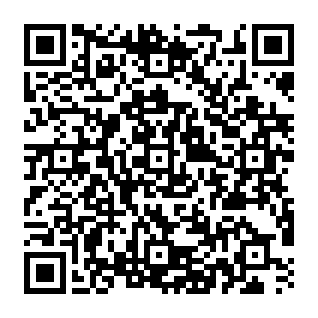 Información adicional:Puede consultar la información adicional y detallada sobre protección de datos, en función del tipo de tratamiento, en la UGR en el siguiente enlace:  https://secretariageneral.ugr.es/pages/proteccion_datos/leyendas-informativas/_img/informacionadicionalgestionacademica/%21      AUTORIZACIÓN PARA RECOGIDA POR UN TERCEROD/Dª.            CON DOCUMENTO DE IDENTIDAD:           AUTORIZO A D/Dª.            CON DOCUMENTO DE IDENTIDAD:           A RECOGER EL CERTIFICADO SOLICITADO EN EL ANVERSO.GRANADA,       DE       DE                 Fdo.: